Główny Księgowy                                                                                       DYREKTOR
          CSIR „WODNIK”                                                                           Centrum Sportu i Rekreacji
            w Ozorkowie                                                                                „WODNIK” w Ozorkowie
            Beata Urbanowicz                     06.05.2022r.                                   mgr Mariusz LewandowskiNazwa i adres jednostki sprawozdawczejCentrum Sportu i Rekreacji „Wodnik” w Ozorkowie95-035 Ozorków, ul. Lotnicza 1atel. 42 710-31-51   tel./fax: 710-31-52REG 472283506   NIP 732-18-41RACHUNEK ZYSKÓW I STRAT
(wariant porównawczy)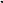 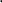 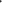 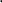 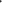 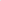 AdresatUrząd Miejski w OzorkowieWigury 195-035 OzorkówNumer identyfikacyjny REGON472283506RACHUNEK ZYSKÓW I STRAT
(wariant porównawczy)Wysłać bez pisma przewodniegoTreśćStan na koniec roku 2020Stan na koniec roku 2021A. Przychody netto z podstawowej działalności operacyjnej    466 543,24823 297,81l. Przychody netto ze sprzedaży produktów0,000,00II. Zmiana stanu produktów (zwiększenie - wartość dodatnia, zmniejszenie - wartość ujemna)0,000,00III. Koszt wytworzenia produktów na własne potrzeby jednostki0,000,00IV. Przychody netto ze sprzedaży towarów i materiałów0,000,00V. Dotacje na finansowanie działalności podstawowej0,000,00VI. Przychody z tytułu dochodów budżetowych466 543,24823 297,81B. Koszty działalności operacyjnej2 939 938,793 280 053,48l. Amortyzacja263 229,17262 927,04II. Zużycie materiałów i energii600 782,39665 747,83III. Usługi obce181 827,48281 528,50IV. Podatki i opłaty104 137,55109 914,55V. Wynagrodzenia1 487 192,771 622 747,15VI. Ubezpieczenia społeczne i inne świadczenia dla pracowników302 769,43337 188,41VII. Pozostałe koszty rodzajowe0,000,00VIII. Wartość sprzedanych towarów i materiałów0,000,00IX. Inne świadczenia finansowane z budżetu0,000,00X. Pozostałe obciążenia                           0,00 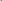                               0,00C. Zysk (strata) ze sprzedaży (A - B)-2 473 395,55-2 456 755,67D. Pozostałe przychody operacyjne13 077,24                 117 780,09l. Zysk ze zbycia niefinansowych aktywów trwałych0,000,00II. Dotacje0,000,00III. Inne przychody operacyjne13 077,24                  117 780,09E. Pozostałe koszty operacyjne0,000,00I. Koszty inwestycji finansowanych ze środków własnych samorządowych zakładów budżetowych i dochodów jednostek budżetowych gromadzonych na wydzielonym rachunku0,000,00II. Pozostałe koszty operacyjne0,000,00F. Zysk (strata) z działalności operacyjnej (C + D - E)-2 460 318,31            -2 338 975,58G. Przychody finansowe116,7114,71l. Dywidendy i. udziały w zyskach0,000,00II. Odsetki116,71   14,71III. Inne0,000,00H. Koszty finansowe0,000,00l. Odsetki0,000,00Il. Inne0,000,00l. Zysk (strata) brutto (F + G - H)        -2 460 201,60      -2 338 960,87J. Podatek dochodowy0,000,00K. Pozostałe obowiązkowe zmniejszenia zysku (zwiększenia straty)0,000,00L. Zysk (strata) netto (I – J – K)-2 460 201,60-2 338 960,87